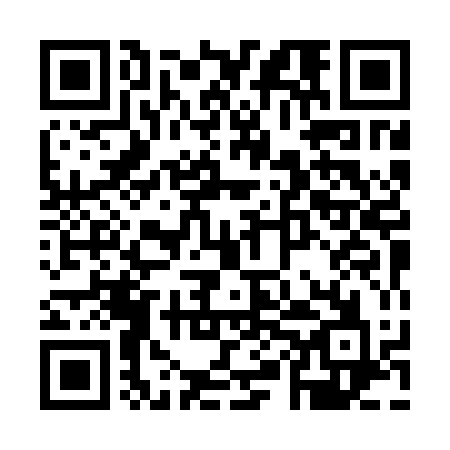 Ramadan times for Umm Qarn, QatarMon 11 Mar 2024 - Wed 10 Apr 2024High Latitude Method: NonePrayer Calculation Method: Umm al-Qura, MakkahAsar Calculation Method: ShafiPrayer times provided by https://www.salahtimes.comDateDayFajrSuhurSunriseDhuhrAsrIftarMaghribIsha11Mon4:294:295:4711:443:085:415:417:4112Tue4:284:285:4611:443:085:425:427:4213Wed4:274:275:4511:443:085:425:427:4214Thu4:264:265:4411:433:085:435:437:4315Fri4:254:255:4311:433:085:435:437:4316Sat4:244:245:4211:433:085:445:447:4417Sun4:234:235:4111:433:085:445:447:4418Mon4:224:225:4011:423:085:455:457:4519Tue4:214:215:3911:423:085:455:457:4520Wed4:194:195:3811:423:085:465:467:4621Thu4:184:185:3711:413:085:465:467:4622Fri4:174:175:3611:413:085:475:477:4723Sat4:164:165:3511:413:085:475:477:4724Sun4:154:155:3411:413:085:485:487:4825Mon4:144:145:3311:403:085:485:487:4826Tue4:134:135:3211:403:085:485:487:4827Wed4:124:125:3111:403:085:495:497:4928Thu4:104:105:3011:393:075:495:497:4929Fri4:094:095:2911:393:075:505:507:5030Sat4:084:085:2811:393:075:505:507:5031Sun4:074:075:2711:383:075:515:517:511Mon4:064:065:2511:383:075:515:517:512Tue4:054:055:2411:383:075:525:527:523Wed4:044:045:2311:383:075:525:527:524Thu4:024:025:2211:373:065:525:527:525Fri4:014:015:2111:373:065:535:537:536Sat4:004:005:2011:373:065:535:537:537Sun3:593:595:1911:363:065:545:547:548Mon3:583:585:1811:363:065:545:547:549Tue3:573:575:1711:363:055:555:557:5510Wed3:563:565:1611:363:055:555:557:55